THE UNIVERSI TY OF THE STA TE OF NEW YORKTHE STATE EDUCATION DEPARTMENTOffice of Early Learning (OEL)89 Washington Avenue, Rm. 319 EB, Albany, New York 12234Phone: (518) 474-5807 | Fax: (518) 473-7737 | Website: Office of Early Learning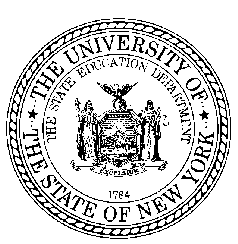 Registration ApplicationNonpublic Nursery Schools and Kindergartens(Revised 4/2020) New Application	 Renewal ApplicationSchool InformationDoes the school serve children in grades 1 – 12?	 Yes*	 No	*If yes, what is the total number of children in grades 1 – 12 on the premises? 				School Information ContinuedStaff DataIndicate DirectorsIndicate staffStaffing Assignments (3-5-year-old classes ONLY)In the charts below, please list the staff who are employed in your school. Please indicate if the staff member has been approved by SED. SED approval requires the submission of a completed Staff Background Form, credentials and study plan.  Attach additional pages as needed. For a renewal application, you must include an updated Staff Background Form for all staff.  LEAD TEACHERS *Please be sure to submit updated Staff Study Plans for teachers where required.TEACHING ASSISTANTS & AIDES (only Staff Background Forms required)Enrollment DataNote: Registered nonpublic schools should use public school district Kindergarten entrance age requirements as benchmarks for enrolling 3, 4 and 5-year-olds (see Commissioner’s Regulation 125.9).Classroom DataList data for each group and session(Do not include on this form children younger than two years and nine months of age as of September 1st)School Records and PermitsIndicate whether the following records and permits are on file in the school.*Mandated for schools enrolling children in sessions more than 3 hours/dayMaterials That Support the ApplicationListed below are the required documents for a complete application. Use this checklist to ensure that your application is complete and in compliance with the instructions before submitting.Upon registration by the New York State Education Department, I agree to comply with all regulations, laws, and guidelines governing the Voluntary Registration Program to include submission of an Annual Report at the end of each school year. I hereby certify that the above information and materials submitted are complete and accurate to the best of my knowledge.
MUST BE SIGNED AND DATEDStaff Background FormRevised 04/2020(Duplicate this form as needed)Education, Training and Professional Experience of Certified and Noncertified Staff Members (Including individuals certified in other countries and in States other than New York)Educational Background:For Support Staff/Teacher Assistants & Aides: include highest education level completed.For Professional Staff: If degree is not final, attach all transcripts of college courses completed by individual staff member.Teaching Certifications (In State & Out-of-State): attach a copy of the most recent teaching certificateIf other than permanent certification in Early Childhood Education, a completed Study Plan must also be submitted Teaching Experience with Children Under Age Six (6): include current positionStaff Study PlanRevised 04/2020To be completed for any Lead/Head Teacher not professionally/permanently certified in Early Childhood Education (B-2)Voluntary Registration of Nonpublic Nursery Schools and KindergartensContinuing Education Plan to Address Areas Identified Above:CertificationsI verify that the above information represents my intentions to improve my professional expertise and/or obtain professional/ permanent teaching certification.Staff Signature __________________________________________	Date ____________________I verify that I have reviewed and approved this study plan and will submit updates yearly with the Annual Report.Ed. Director Signature _____________________________________	Date ____________________School NameSchool AddressCity and Zip CodeCountyTelephone NumberFax NumberEmail AddressSchool District in Which School is LocatedOwner/Board PresidentAdministrative DirectorEducational DirectorDate School Year BeginsDate School Year EndsIs the School licensed by the NYS Office of Children and Family Services?	 Yes		 NoIs the School licensed by the NYC Dept. of Health & Mental Hygiene?	 Yes		 NoIs the School incorporated?	 Yes		 NoIncorporated as a (check one): Not for profit agency	 For profit businessOperating with a Business Certificate (DBA)?	 Yes		 NoOperating Pre-K classes under a contract with a public school district?	 Yes		 NoIs the School chartered?	 Yes		 NoOperating as a Mission of a Church or Synagogue?	 Yes		 NoOperating as a Parent Cooperative?	 Yes		 NoOperating as a Montessori School?	 Yes		 NoIs the School accredited by the National Association for the Education of Young Children (NAEYC)?	 Yes		 NoDirectors Administrative or EducationalTeacher Name*Updated Study Plan Submitted (if required) Submitted  N/A Submitted  N/A Submitted  N/A Submitted  N/A Submitted  N/A Submitted  N/A Submitted  N/A Submitted  N/ATeaching Assistant/Aide NameStaff Background Form SubmittedParent Cooperatives OnlyCo-opDo parents serve as teaching assistants? Yes    NoGeneralTotal Enrollment Upon Submission of ApplicationEnrollmentNumber of 3-Year-OldsNumber of 4-Year-OldsNumber of 5-Year-OldsSessionsNumber of Children Attending AM OnlyNumber of Children Attending PM OnlyNumber of Children Attending AM and PMHoursNumber of Children Attending 3 Hours or LessNumber of Children Attending More than 3 HoursNumber of Children Attending More than 6 HoursGroupsNumber of Children Enrolled in Nursery/Preschool/PrekindergartenNumber of Children Enrolled in KindergartenNumber of Children Enrolled in Mixed-Aged (specify age range/group arrangements)OtherNumber of Children from homes where a language other than English is spokenNumber of Children with Identified DisabilitiesNumber of Children Younger than the age of Entrance Required for Kindergarten Enrollment by the School District in Which the Child ResidesEnrolled inHoursHoursAges of the ChildrenAges of the ChildrenDays of the Week the Group MeetsDays of the Week the Group MeetsDays of the Week the Group MeetsDays of the Week the Group MeetsDays of the Week the Group MeetsTotal Number of Children in the RoomNumber of StaffNumber of StaffSize of Classroom (Square Feet)Enrolled inFromToFromToMonTuesWedThursFriTotal Number of Children in the RoomTeachersAides or AssistantsSize of Classroom (Square Feet)AMClassroom ONLYAMClassroom ONLYAMClassroom ONLYAMClassroom ONLYAMClassroom ONLYAMClassroom ONLYAMClassroom ONLYAMClassroom ONLYPMClassroom ONLYPMClassroom ONLYPMClassroom ONLYPMClassroom ONLYPMClassroom ONLYPMClassroom ONLYPMClassroom ONLYPMClassroom ONLYOther Classrooms(With sessions more than three hours a day)Other Classrooms(With sessions more than three hours a day)Other Classrooms(With sessions more than three hours a day)Other Classrooms(With sessions more than three hours a day)Other Classrooms(With sessions more than three hours a day)Other Classrooms(With sessions more than three hours a day)Other Classrooms(With sessions more than three hours a day)Other Classrooms(With sessions more than three hours a day)Other Classrooms(With sessions more than three hours a day)Records on FileAppropriate New York State certificates for Educational Director and all certified teachers Yes	 NoOfficial transcripts, matriculation statements, experience and background for all noncertified teachers Yes	 NoCurrent (annual) physical and dental examination record for each child Yes	 NoProof of immunization status of each child as required by Public Health Law Yes	 NoA physical examination and tuberculin/tine test record for each staff member, required once upon hire Yes	 NoRecord of Fire Drills Yes	 NoCurrent Permits on FileNew York City only: Health Dept. – Division of Day Care Permit Yes	 NoOutside NYC only: Health Inspection Report, if preparing or serving meals Yes	 NoOutside NYC only: Certificate of Occupancy Yes	 NoOutside NYC only: New York State Office of Children and Family Services Day Care Permit* Yes	 NoRequired DocumentsChecked byRegistered SchoolChecked by SED OELSketch of indoor instructional space with dimensions, showing interest/activity areas IncludedSketch of outdoor space with dimensions showing placement of equipment, types of ground cover, fencing, etc. IncludedCurriculum: A Statement indicating which curriculum the program is using, if the curriculum is locally developed provide a description of curriculum indicating how it is aligned with the New York State Next Generation Learning Standards.   IncludedStaff Development Plan (postsecondary and in-service training) IncludedStaff Background Forms (next page of this Application) for all school Directors, lead classroom teachers, teacher assistants and teacher aides of 3-5-year-olds Included	Staff Study Plan (last page of this Application) for any Lead/Head Teacher not professionally/permanently certified in Early Childhood Education (B-2) Included	Current Parent Handbook, newsletters, brochures, and other information about the school Included	Outside New York City – NYS Office of Children and Family Services permit (required if child is enrolled 3 hours or more a day) Included	 N/ANew York City Schools only – New York City Day Care Permit required Included	 N/AFire Inspection Report Included	Outside New York City – Certificate of Occupancy Included	 N/AOutside New York City – Health Inspection Report Included	 N/ACertificate of Incorporation or Charter Included	Parent and Family Partnerships Involvement Plan Included	Signature of DirectorTitle 	DateSchool NameStaff NameOther Name Known BySignatureDatePosition Educational Director	 Administrative Director	 Coordinator  Lead/Head Teacher (3-5s only) Teacher Assistant/Teacher Aide (3-5s only)	InstitutionFrom(date)To(date)Major Field of StudyCredit HoursDegrees or Diplomas (Type & Subject Area)Certification TitleStateDate IssuedInitialCert. ()Permanent Cert. ()Age GroupsFrom (date)To (date)Name of EmployerPosition HeldSchool NameStaff Name (Lead/Head Teacher of 3-5-year-olds)Age(s) Currently TeachingOverall Education & Employment Goal(s)Areas of InterestAreas in Need of ImprovementTopicSource of TrainingProjected Time FrameSED USE ONLYREVIEWER COMMENTSDATEREVIEWER COMMENTSDATE